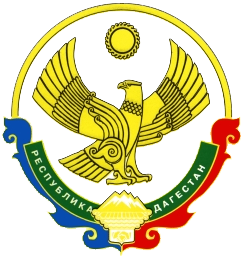 АДМИНИСТРАЦИЯМУНИЦИПАЛЬНОГО РАЙОНА «ЦУНТИНСКИЙ РАЙОН»РЕСПУБЛИКИ ДАГЕСТАН__________________________________________________________________ПОСТАНОВЛЕНИЕ18.06.2019 г.			 № 95 «а»                                       с. Цунта                                                Об утверждении согласованного с ГБУ «Дагтехкадастр» и иными исполнителями, Плана-мероприятий «Дорожная карта» по сопровождению проведения государственной кадастровой оценки на территории МР «Цунтинский район» в 2019 году.         В соответствии с Федеральным законом  от 6 октября 2003г. №131-ФЗ «Об общих принципах организации местного самоуправления в Российской Федерации» и Федеральным законом  от 3 июля 2016 года   № 237-ФЗ «О государственной кадастровой оценке»  и в целях  исключения возможных ошибок при  проведении государственной кадастровой оценки земельных участков и объектов капитального строительства  на территории МР «Цунтинский район», а также для обеспечения  надлежащего согласования видов использования земельных участков и объектов капитального строительства с собственниками. Администрация МР «Цунтинский район» Республики Дагестан, п о с т а н о в л я е т:Утвердить согласованный с ГБУ «Дагтехкадастр» и иными исполнителями, План-мероприятий «Дорожная карта» по сопровождению проведения государственной кадастровой оценки на территории МР «Цунтинский район» в 2019 году» (приложение №1).Рабочей комиссии по сопровождению проведения государственной кадастровой оценки и иным ответственным исполнителям Плана-мероприятий «Дорожная карта», (Администрации МР «Цунтинский район»; Главы сельских поселений; ГБУ РД «Дагтехкадастр»), обеспечить неукоснительное исполнение пунктов дорожной карты в указанные сроки.Руководителю рабочей комиссии обеспечит контроль за выполнением Плана-мероприятий «Дорожная карта» в установленные сроки.Руководителю МКУ «СМИ и ИТО» МР «Цунтинский район» (Алиеву А. А.) разместить на официальном сайте администрации муниципального района «Цунтинский район» План-мероприятий «Дорожная карта» по сопровождению проведения государственной кадастровой оценки на территории МР «Цунтинский район» в 2019 году» и другие материалы связанные с проведением ГКО.Контроль за исполнением настоящего постановления возложить на заместителя Главы Администрации муниципального района «Цунтинский район» Республики Дагестан Шамилова М.Х.Глава МР                                                                     Ш.А. Магомедов